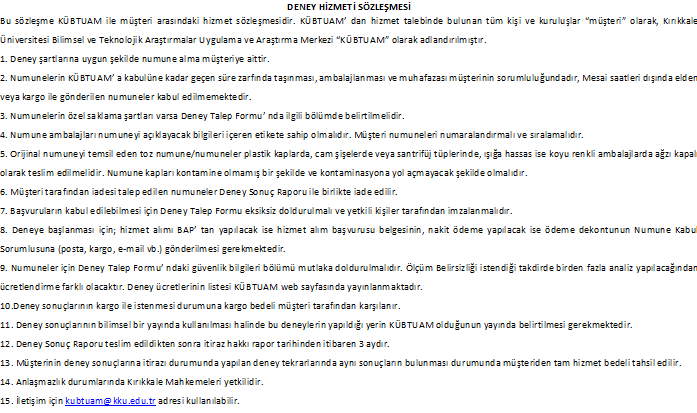 16. Yasal otorite müşterinin haberi olmadan müşteriye dair bilgilere ulaşmak isterse, bilginin paylaşıldığı hususla ilgili müşteriye bilgi verilmez.MÜŞTERİ BİLGİLERİGERÇEK KİŞİTC KİMLİK NOADI SOYADIBAŞVURU TARİHİBAŞVURU TARİHİMÜŞTERİ BİLGİLERİGERÇEK KİŞİTC KİMLİK NOADI SOYADIBAŞVURU TARİHİBAŞVURU TARİHİMÜŞTERİ BİLGİLERİGERÇEK KİŞİTELEFONe-postaMÜŞTERİ BİLGİLERİGERÇEK KİŞİTELEFONe-postaMÜŞTERİ BİLGİLERİGERÇEK KİŞİADRESÖDEME ŞEKLİÖDEME ŞEKLİMÜŞTERİ BİLGİLERİGERÇEK KİŞİADRESÖDEME ŞEKLİÖDEME ŞEKLİMÜŞTERİ BİLGİLERİTÜZEL KİŞİKURUM ADIVERGİ KİMLİK NONAKİTPROJEMÜŞTERİ BİLGİLERİTÜZEL KİŞİKURUM ADIVERGİ KİMLİK NOMÜŞTERİ BİLGİLERİTÜZEL KİŞİVERGİ DAİRESİPROJE YÖNETİCİSİİMZAİMZAMÜŞTERİ BİLGİLERİTÜZEL KİŞİVERGİ DAİRESİPROJE YÖNETİCİSİİMZAİMZAMÜŞTERİ BİLGİLERİTÜZEL KİŞİPROJE ADIPROJE NOMÜŞTERİ BİLGİLERİTÜZEL KİŞİPROJE ADIPROJE NOMÜŞTERİ BİLGİLERİTÜZEL KİŞİTELEFONe-postaMÜŞTERİ BİLGİLERİTÜZEL KİŞİTELEFONe-postaADRESKÜBTUAM’ a,    elden    kargo/posta ile teslim ettiğim ……….adet………………………………….numunesinde aşağıda belirttiğim deneylerin yapılarak deney raporunun tarafıma elden    kargo/posta ile iletilmesini talep ederim. Bu başvuru formunu eksiksiz doldurup KÜBTUAM Deney Hizmeti Sözleşmesi' ndeki hükümleri okudum ve aynen kabul ettim.GÜVENLİK BİLGİLERİDeney Numune / Numunelerinin Risklerine Karşı Alınması Gereken Önlemleri Belirten Risk ve Güvenlik Kodu                                                 ( R ve S Kodları )GÜVENLİK BİLGİLERİDeney Numune / Numunelerinin Risklerine Karşı Alınması Gereken Önlemleri Belirten Risk ve Güvenlik Kodu                                                 ( R ve S Kodları )GÜVENLİK BİLGİLERİDeney Numune / Numunelerinin Risklerine Karşı Alınması Gereken Önlemleri Belirten Risk ve Güvenlik Kodu                                                 ( R ve S Kodları )GÜVENLİK BİLGİLERİKullanıcıya, çevreye veya cihaza zarar verme olasılığı olan numuneler açıklamalar bölümünde belirtilmelidir. Gerekli önlemler alındığında zararlı etkileri giderilebilen numuneler deney için kabul edilebilir.Kullanıcıya, çevreye veya cihaza zarar verme olasılığı olan numuneler açıklamalar bölümünde belirtilmelidir. Gerekli önlemler alındığında zararlı etkileri giderilebilen numuneler deney için kabul edilebilir.GÜVENLİK BİLGİLERİKullanıcıya, çevreye veya cihaza zarar verme olasılığı olan numuneler açıklamalar bölümünde belirtilmelidir. Gerekli önlemler alındığında zararlı etkileri giderilebilen numuneler deney için kabul edilebilir.Kullanıcıya, çevreye veya cihaza zarar verme olasılığı olan numuneler açıklamalar bölümünde belirtilmelidir. Gerekli önlemler alındığında zararlı etkileri giderilebilen numuneler deney için kabul edilebilir.DENEY BİLGİLERİDeney metodu belirtilmediği takdirde, analizin yapılacağı cihaza numune özelliklerine göre laboratuvar/deney sorumlusu karar verir ve başvuru sahibi bilgilendirilir. Deneylerin gerçekleştirilebilmesi için bu formun eksiksiz doldurulması gereklidir.Deney metodu belirtilmediği takdirde, analizin yapılacağı cihaza numune özelliklerine göre laboratuvar/deney sorumlusu karar verir ve başvuru sahibi bilgilendirilir. Deneylerin gerçekleştirilebilmesi için bu formun eksiksiz doldurulması gereklidir.DENEY BİLGİLERİYAPILMASI İSTENEN ANALİZLER:YAPILMASI İSTENEN ANALİZLER:DENEY BİLGİLERİ☐ Bromat Analizi                                                                                                     ☐ TOC Analizi☐ Bromat Analizi                                                                                                     ☐ TOC AnaliziDENEY BİLGİLERİANYON SİSTEMİ ANALİZLERİ:ANYON SİSTEMİ ANALİZLERİ:DENEY BİLGİLERİ☐ Florür ☐ Klorür ☐ Bromür ☐ Fosfat ☐ Sülfat ☐ Klorit ☐ Bromat ☐ Nitrit ☐ Klorat ☐ NitratDENEY BİLGİLERİKATYON SİSTEMİ ANALİZLERİ:KATYON SİSTEMİ ANALİZLERİ:DENEY BİLGİLERİ☐ Lityum ☐ Sodyum ☐ Amonyum ☐ Kalsiyum ☐ Magnezyum ☐ Potasyum☐ Lityum ☐ Sodyum ☐ Amonyum ☐ Kalsiyum ☐ Magnezyum ☐ PotasyumDENEY BİLGİLERİNumunede belirli elementlerden yüksek derişimlerde bulunmaktaysa (>1-2%), organik bileşikler varsa ve analizi talep edilen elementlerin tahmini derişimleri biliniyorsa belirtiniz.Numunede belirli elementlerden yüksek derişimlerde bulunmaktaysa (>1-2%), organik bileşikler varsa ve analizi talep edilen elementlerin tahmini derişimleri biliniyorsa belirtiniz.DENEY BİLGİLERİNumunenin çözeltiye alınması gerekiyorsa ve önerilen bir metot varsa belirtiniz. Numune çözelti halindeyse, kör çözelti getiriniz ve çözeltiye alma işlemini ayrıntılı belirtiniz.Numunenin çözeltiye alınması gerekiyorsa ve önerilen bir metot varsa belirtiniz. Numune çözelti halindeyse, kör çözelti getiriniz ve çözeltiye alma işlemini ayrıntılı belirtiniz.NUMUNE BİLGİLERİNumune Adı:Numune Adı:Analiz Edilmesi İstenen İyonlar:Analiz Edilmesi İstenen İyonlar:NUMUNE BİLGİLERİNumune Kodu:Numune Kodu:Analiz Edilmesi İstenen İyonlar:Analiz Edilmesi İstenen İyonlar:NUMUNE BİLGİLERİNumune: ☐ Katı*                        ☐ Sıvı                                ☐ Çözelti  Numune: ☐ Katı*                        ☐ Sıvı                                ☐ Çözelti  Yaklaşık İyon Miktarları:Yaklaşık İyon Miktarları:NUMUNE BİLGİLERİÇözündüğü Çözücüler: ☐ Gönderilmiştir/                                   Belirtilmiştir                                          ☐ Gönderilmemiştir/                                          BelirtilmemiştirÇözündüğü Çözücüler: ☐ Gönderilmiştir/                                   Belirtilmiştir                                          ☐ Gönderilmemiştir/                                          BelirtilmemiştirYapıdaki Diğer Bileşik ve Major İyonlar Hakkında Bilgiler:Yapıdaki Diğer Bileşik ve Major İyonlar Hakkında Bilgiler:NUMUNE BİLGİLERİStandartlar:                    ☐ Gönderilmiştir                                         ☐ Gönderilmemiştir Standartlar:                    ☐ Gönderilmiştir                                         ☐ Gönderilmemiştir Standartlar:                    ☐ Gönderilmiştir                                         ☐ Gönderilmemiştir Saklama Koşulları:NUMUNE BİLGİLERİ*Numune katı ise çözünürleştirme işlemini açıklayınız:*Numune katı ise çözünürleştirme işlemini açıklayınız:*Numune katı ise çözünürleştirme işlemini açıklayınız:*Numune katı ise çözünürleştirme işlemini açıklayınız:Artan Numunenin İadesini İstiyorum ☐      İstemiyorum ☐Ölçüm Belirsizliği İstiyorum ☐      İstemiyorum ☐Ölçüm Belirsizliği İstiyorum ☐      İstemiyorum ☐Ölçüm Belirsizliği İstiyorum ☐      İstemiyorum ☐KÜBTUAM TARAFINDAN DOLDURULACAKTIRKÜBTUAM TARAFINDAN DOLDURULACAKTIRKÜBTUAM TARAFINDAN DOLDURULACAKTIRKÜBTUAM TARAFINDAN DOLDURULACAKTIRNUMUNE KABUL KAYIT NUMARASINUMUNE KABUL TARİHİLABORATUVAR SORUMLUSU/ DENEY YETKİLİSİ TESLİM TARİHİLABORATUVAR SORUMLUSU/ DENEY YETKİLİSİ TESLİM ALANMÜŞTERİ ADI/ SOYADI İMZA: